lMADONAS NOVADA PAŠVALDĪBA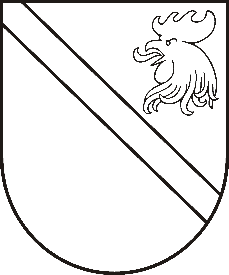 Reģ. Nr. 90000054572Saieta laukums 1, Madona, Madonas novads, LV-4801 t. 64860090, fakss 64860079, e-pasts: dome@madona.lv ___________________________________________________________________________MADONAS NOVADA PAŠVALDĪBAS DOMESLĒMUMSMadonā2018.gada 28.februārī							Nr.51									(protokols Nr.3, 11.p.)Par būvniecības izmaksu apstiprināšanu un aizņēmuma ņemšanu LEADER programmas projekta “Sporta infrastruktūras uzlabošana Praulienas pagastā”, Ident. Nr.  16-05-AL23-A019.2203-000010 īstenošanaiProjekta ietvaros paredzēts veikt Sporta infrastruktūras uzlabošanu Praulienas pagasta Praulienas un Vecsaikavas ciemos. Praulienas ciemā paredzēts veikt stadiona futbola laukuma atjaunošanu, skrejceļa virskārtas atjaunošanu, skatītāju zonas izveidi, aprīkojuma uzstādīšanu un ārējo elektrības tīklu izbūvi (Skatīt pielikumu Nr.1). Vecsaikavas ciemā paredzēts izbūvēt minifutbola laukumu, atjaunot volejbola laukumu, izveidot strītbola laukumu un rotaļlaukumu uzstādot 3 rotaļu iekārtas (Skatīt pielikumu Nr. 2)Projekta ietvaros ir veikta iepirkuma procedūra būvdarbiem par kopējo cenu EUR 180 179,02 (t.sk. PVN 21 %) un cenu aptauja būvuzraudzības darbiem par kopējo summu EUR 11 616,00 (t.sk. PVN 21 %). Noklausījusies projektu sagatavošanas un ieviešanas speciālistes I.Kārkliņas sniegto informāciju, ņemot vērā 20.02.2018. Finanšu un attīstības komitejas atzinumu, atklāti balsojot: PAR – 12 (Agris Lungevičs, Zigfrīds Gora, Ivars Miķelsons, Antra Gotlaufa, Artūrs Grandāns, Gunārs Ikaunieks, Valda Kļaviņa, Andris Sakne, Rihards Saulītis, Aleksandrs Šrubs, Gatis Teilis, Kaspars Udrass), PRET – NAV,  ATTURAS – NAV,  Madonas novada pašvaldības dome  NOLEMJ:Apstiprināt kopējās būvniecības izmaksas EUR 191 795,02 apmērā, t.sk. būvdarbiem EUR   180 179,02 (t.sk. PVN 21 %), būvuzraudzībai EUR 11 616,00 (t.sk. PVN 21 %).Lūgt Pašvaldību aizņēmuma un galvojuma kontroles un pārraudzības padomi atbalstīt aizņēmumu ņemšanu EUR  191 795,02 apmērā Valsts kasē uz 20 gadiem ar noteikto procentu likmi un atlikto maksājumu uz 2 gadiem, LEADER programmas projekta “Sporta infrastruktūras uzlabošana Praulienas pagastā”, Ident. Nr.  16-05-AL23-A019.2203-000010  īstenošanai.Aizņēmumu izņemt un apgūt 2018. gadā.Aizņēmuma atmaksu garantēt ar Madonas novada pašvaldības budžetu.Domes priekšsēdētājs					A.Lungevičs